Муниципальное дошкольное образовательное учреждение «Детский сад №85 комбинированного вида»Представление педагогического опытаКияйкиной Надежды Викторовны, музыкального руководителя МДОУ «Детский сад №85 комбинированного вида»«Развитие музыкальных способностей у дошкольников средством музыкального творчества с элементами театрализации»Обоснование актуальности и перспективности опыта. Его значение для совершенствования учебно-воспитательного процесса.Поскольку усилия педагогов дошкольного образования ориентированы на развитие личности дошкольника, и образовательная программа каждого дошкольного учреждения, в соответствии с Федеральным законом «Об образовании в Российской Федерации», призвана обеспечить развитие способностей каждого ребенка, следовательно, в настоящее время проблема развития детских способностей приобретает все большее значение.Для успешного художественно-эстетического развития большое значение имеет музыкальное развитие детей, их активности и самостоятельности в различных видах деятельности. Музыкальному искусству, при этом, отводят большую роль, поскольку музыкальное развитие ребенка не может быть полноценным без развития его творческих способностей.Пути развития детских творческих способностей разнообразны. Проанализировав теоретико-методологический аспект проблемы развития музыкальных способностей дошкольников, я посчитала необходимым изучить педагогический опыт с точки зрения возможных путей развития музыкальных способностей средством музыкального творчества с элементами театрализации, так как музыкальное развитие дошкольников с применением театрализованной деятельности изучена недостаточно.Погружение детей в мир искусства средствами музыки, движения, театрализованной деятельности вносит разнообразие в жизнь ребёнка, дарит радость, является следствием развития эмоционально-личностной сферы. Театрализованная деятельность раскрывает личность ребенка, его индивидуальность, творческий потенциал, помогает выражать свои чувства, переживания, эмоции, разрешить внутренние конфликты.Изучение методической литературы, а также анкетирование родителей нашего детского сада позволило сделать вывод о том, что в связи с занятостью родителей отмечается недостаточное внимание родителей к театру, театрализованной деятельности, имеют поверхностные знания о роли театра в жизни ребенка и детского сада и о применении обыгрывания театрализованных элементов с детьми. 													В нашем современном, интенсивно меняющемся мире дети, как и взрослые, подвержены стрессам, что негативно сказывается на их здоровье и развитии, а в музыкально-театрализованной деятельности ребенок раскрепощается, передает свои творческие замыслы, получает удовлетворение от совершаемой им деятельности.Это и побудило меня систематизировать и обобщить накопленный материал по теме «Развитие музыкальных способностей у дошкольников средством музыкального творчества с элементами театрализации» в реализации образовательной области «Художественно-эстетическое развитие».Условия формирования ведущей идеи опыта, условия возникновения, становления опыта.Работа по проблеме «Развитие музыкальных способностей у дошкольников средством музыкального творчества с элементами театрализации» мной ведётся с 2015 года.Идея педагогического опыта состоит в том, что развитие музыкальных способностей дошкольников будет более эффективным, если:различные виды музыкальной деятельности творческого характера будут широко использоваться в образовательном процессе;процесс музыкального развития будет состоять из последовательно выстроенных творческих заданий, построенных «от простого к сложному»;становление музыкального творчества средствами театрализации станет основным условием развития музыкальных способностей.Цель: создание и обеспечение условий для развития творческой активности детей и совершенствования музыкальных способностей путем использования в музыкальном творчестве элементов театрализации.Достижение обозначенной цели предполагает решение следующих задач:Проанализировать методический материал по выбранной теме.Исследовать возможность использования элементов театрализации в процессе музыкального творчества у детей. Дополнить учебно-методический комплекс по музыкальному воспитанию музыкально-театрализованными играми, конспектами занятий с использованием театрализации, сценариями музыкальных праздников, развлечений, мюзиклов и др.Стимулировать творческую активность, свободу эмоциональной раскованности, желание сопереживать, воображать, творить.Формировать у детей творческое мышление, устойчивый интерес к музыкально-художественной деятельности;Развивать у дошкольников художественный вкус, фантазию, изобретательность, воображение;Воспитывать внимание, аккуратность, целеустремлённость, творческую самореализацию.	Теоретическая база опыта.Развитие музыкальных способностей у детей дошкольного возраста является одной из актуальных педагогических проблем, что предполагает ее широкое и всестороннее осмысление.К изучению способностей ребенка обращались многие известные педагоги, психологи и психотерапевты: Н.С. Лейтес – труд «Проблема общих способностей в возрастном аспекте, В.В. Богословский - учебное пособие «Общая психология», Е.И. Рогов - учебное пособие «Общая психология», Б.М. Теплов – учебник «Психология».Музыкальные способности изучали: Т.А. Боровик в своем труде «Методика развития музыкальности детей», О.В. Кацер в учебном пособии «Игровая методика обучения детей пению», К. Орф и его методика развития детского творчества элементарного музицирования, Б. М. Теплов и его «Психология музыкальных способностей». Как утверждают выдающиеся психологи Л. С. Выготский, Л.А. Венгер, Б.М. Теплов, Д.Б. Эльконин основой творческих способностей являются общие способности. Если ребенок умеет анализировать, сравнивать, наблюдать, рассуждать, то у него обнаруживается высокий уровень интеллекта.Музыкально-театрализованная деятельность в детском саду - самый распространённый вид детского творчества и форма развлечения, которая тесно связана с музыкальным развитием детей.По мнению В. Сухомлинского музыка «наполняет сказочные образы живым биение сердца и трепетом мыслей. Музыка вводит ребенка в мир добра». Роль театральных постановок в детском саду освещается в работах таких ученых и методистов, как: Е. А. Антипиной, И. В. Бодраченко, М. Д. Маханевой, Е.В. Мигуновой, Т.И. Петрова, Н.Ф. Сорокиной, А.В. Щеткина, Э. Г. Чуриловой.Технология опыта. Система конкретных педагогических действий, содержание, методы, приёмы воспитания и обучения.Так как музыкально-театрализованная деятельность представляет собой синтетическую форму работы с детьми по музыкально-художественному воспитанию, то она включает в себя:- восприятие музыки;- песенно-игровое творчество;- пластическое интонирование;- инструментальное музицирование;- художественное слово;- театрализованные игры;- театральное действие с целостным художественным замыслом.Музыкально-театрализованная деятельность в моем образовательном процессе включает в себя следующие моменты музыкального развития:1. Инсценировка песен;2. Театральные этюды;3. Развлечения;4. Сценки, сказки, мюзиклы;5. Фольклорные праздники, развлечения;6. Театрализованные представления.Для достижения поставленной перед собой  цели использую следующие   эффективные методы  и приемы:- творческую деятельность (игровое творчество, песенное, танцевальное, импровизация на детских музыкальных инструментах);-экспериментирование в музыкально-образовательном процессе(методические приёмы:«Слушай и расскажи», «Слушай и танцуй», «Слушай и сыграй», «Слушай и пой» и др.)- сочинение сказок, модификация и трансформация сказок;- применение игр-драматизаций,игр-превращений,игр-имитаций образов животных, людей, литературных персонажей, игр-импровизаций с разыгрыванием сюжета без предварительной подготовки;- беседы после обыгрывания сценок, просмотра спектаклей;- упражнения для социально-эмоционального развития детей;- коррекционно-развивающие игры;- упражнения по дикции, мимики, детской пластики элементов искусства, пантомимы;- театральные этюды.Использую в своей работе разнообразные средства обучения: наглядные иллюстрации, касающиеся театра в целом; видео- и аудиоматериал сказок, театральных представлений, костюмы, декорации, детские музыкальные инструменты для озвучивания образа, подспорьем в работе являются и театральные уголки в группах. Моя работа по самообразованию параллельно строится на сотрудничестве с родителями.  Я использую любую возможность общения с родителями для установления доверительных отношений. Провожу для родителей анкетирование, консультации,  беседы, занятия, совместные развлечения, досуги и праздники, дни открытых дверей, игры, мастер-классы. Я считаю, что музыкально-театрализованная деятельность в процессе музыкального творчества необходима всем воспитанникам дошкольной организации, так как данная деятельность развивает память, воображение, инициативность, речь ребенка; связана с развитием коммуникативных качеств, созданием положительного эмоционального настроя, снятием напряженности, решением конфликтных ситуаций. Музыкально-театрализованная деятельность  позволяет сделать жизнь наших воспитанников занимательной, увлекательной и содержательной, наполненной яркими ощущениями, переживаниями и впечатлениями, интересными делами, радостью творчества.Анализ результативности.Ценность и польза занятий музыкально - театрализованной деятельностью очевидна, т. к. она тесно связана с другими видами деятельности – музыкально-ритмическими движениями, пением, слушанием, музыкальными играми и т.д. Развивая музыкальные способности детей средствами театрализации в процессе музыкального творчества, я могу сделать вывод о том, что:- после первого года обучения сформированность музыкальных творческих способностей у дошкольников оказалась на более высоком уровне;- способность к импровизациям (песенным, инструментальным, танцевальным) значительно улучшилась;- средствами выразительности (мимикой, пантомимикой, жестами, движениями) дети стали активно пользоваться как во время занятий, так и на кружках, праздниках и развлечениях;- эмоциональная отзывчивость повысилась, развилась в значительной степени ориентация в эмоциональном содержании, которая основывается на умении различать чувства, настроения героев и сопоставлять их с соответствующими собственными актерскими проявлениями;- активность, инициативность, участие в играх, сценках, представлениях стала проявляться больше у детей;- стали развиваться  у детей нравственно-коммуникативные и волевые качества личности (общительность, вежливость, чуткость, доброта, умение, довести дело или роль до конца); - песни, танцы, стихи стали эмоциональнее и выразительнее исполняться дошкольниками;- уменияв движении, речи, мимике выразить свое понимание сюжета игры и характера персонажа стало проявляться конкретнее и точнее;- желание придумывать, сочинять (танец, рассказать, сказку и т.д.) появилось у ребят;- у детей стал проявляться стойкий интерес к театрализованной деятельности.Таким образом, музыкально – театрализованная деятельность всесторонне развивает ребёнка.Трудности и проблемы при использовании данного опыта.Сложность в моей работе по теме самообразования заключается в том, что в связи  с тенденциями современного общества родители очень заняты и не успевают в полной мере осуществлять совместную деятельность со своим ребенком. Мною отмечено недостаточное внимание родителей к театральной деятельности, театру, поверхностные знания родителей  о разных видах театра, использование его в детском саду и его применения, обыгрывания с детьми.  Работая в данном дошкольном образовательном учреждении,  в своей деятельности я встретилась с такими проблемами:В детском саду встречаются «проблемные» дети: агрессивные, застенчивые, гиперактивные, заикающиеся и т.п.Очень часто дети, попадая в коллектив, не могут самовыразиться, самореализоваться, самостоятельно выйти из критических ситуаций;У детей не эмоциональная  и не чистая  речь;Низкий уровень развития  творческих способностей (креативности) у ребенка.Для того чтобы комплексная система по развитию музыкальных способностей средствами театрализации, предназначенная для детей, вошла в общий режим работы ДОУ, необходимо пересмотреть организацию воспитательно-образовательного процесса, познакомить не только педагогов, воспитателей с новыми целями и задачами по развитию музыкальных способностей, но и родителей. Адресные рекомендации по использованию опыта.Весь материал по развитию музыкальных способностей у детей дошкольного возраста средством музыкального творчества с элементами театрализации в реализации образовательной области «Художественно-эстетическое развитие» может быть использован в практической деятельности воспитателей и музыкальных руководителей.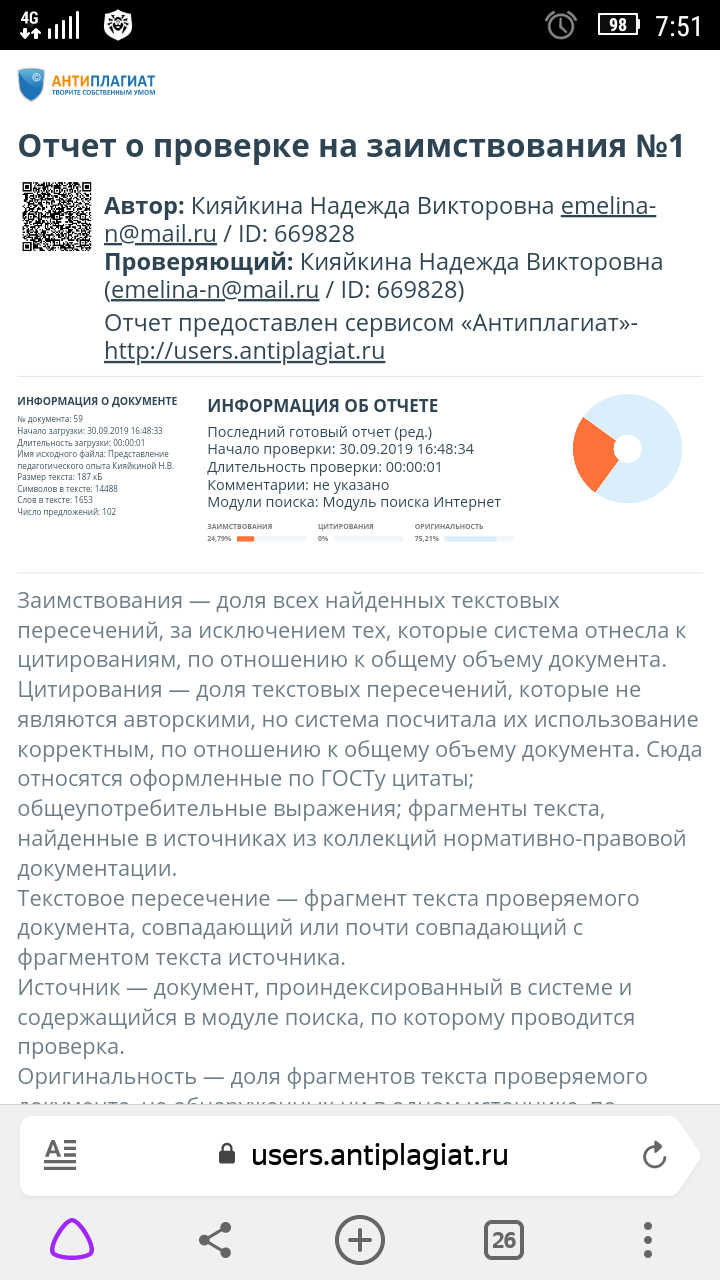 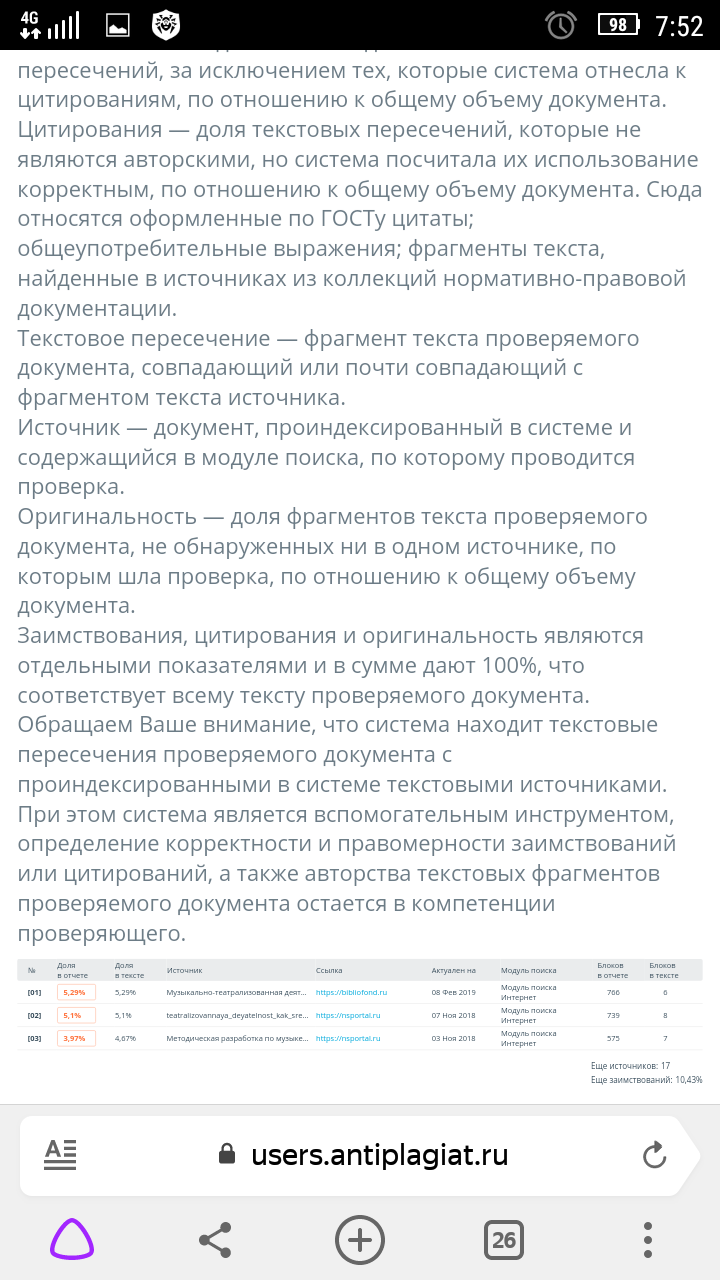 